Middle School Night with the Spartans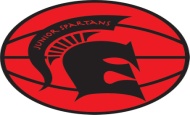 When:	Wednesday, December 21		5:00 pm – 6:00 pmWhere:	Emporia High School GymnasiumWho:	Emporia Middle School Basketball PlayersAll players expected to be in attendanceWhat:	Middle School players will observe a Spartan varsity practice.  This will be a great opportunity for each middle school player to see how our offensive and defensive system should look and to see how their position should be played.	This will be a quick 50 minute practice followed by an opportunity for all middle school players to meet the varsity players.  Coach Welch will conclude the night by sharing 	his expectations of all middle school players.Bring:	Each player needs to bring a pen or pencil and something to 	write on (something like a clip board).The team (7A,B &,8A,B) with the best attendance from each school will get a free pass on conditioning at the next practice.Coach Welch wants each player to bring his dad or mom to watch the practice and meet the coaches!